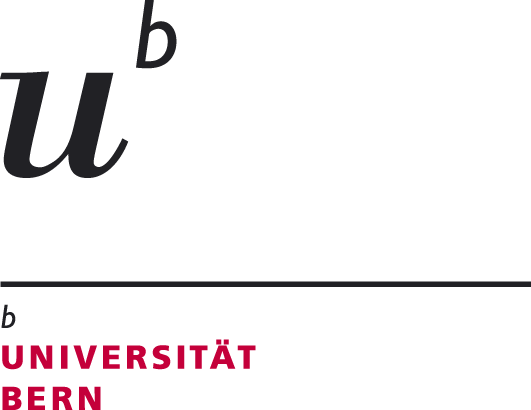 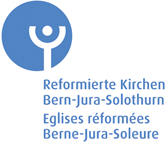 Praktikumsplatzvereinbarung für die Praxiswochen ITHAKAName der Praktikantin/des Praktikanten:	     Name der Ausbildungspfarrerin/des Ausbildungspfarrers:	     Kirchgemeinde:	     Kirchgemeindepräsidentin/Kirchgemeindepräsident:	     Praktikumszeit: 	 vom:      	 bis:      Grundlage für diese Vereinbarung bildet die Lernvikariatsverordnung und das Merkblatt Praxiswochen ITHAKA(vgl. https://www.kopta.unibe.ch/studium/ithaka/praxiswochen/index_ger.html)Die Ausbildungspfarrerin/der Ausbildungspfarrer bestätigt mit ihrer/seiner Unterschrift, dassdie 5 Praxiswochen im umschriebenen Rahmen in der Kirchgemeinde möglich istsie/er bereit ist, die Leitung und Begleitung des Praktikums zu übernehmensie/er vor Beginn des Praktikums mit der Praktikantin/dem Praktikanten prüft, ob ein Lernvertrag abgeschlossen werden soll, um neben den Inhalten auch die Form (Arbeitszeit, Präsenzzeit, Verpflichtungen) des Praktikums gemäss den Rahmenbedingungen zu umschreiben. Die KOPTA empfiehlt den Abschluss eines solchen Vertragessie/er bereit ist, im Anschluss an die Praxiswochen einen Praktikumsbericht zu verfassen.Die Praktikantin/der Praktikant bestätigt mit ihrer/seiner Unterschrift, dasssie/er die in den oben genannten Dokumenten festgehaltenen Rahmenbedingungen für die Praxiswochen zur Kenntnis genommen hatsie/er vor Beginn des Praktikums mit der Ausbildungspfarrerin/dem Ausbildungspfarrer prüft, ob ein Lernvertrag abgeschlossen werden soll, um neben den Inhalten auch die Form (Arbeitszeit, Präsenzzeit, Verpflichtungen) des Praktikums gemäss den Rahmenbedingungen zu umschreiben. Die KOPTA empfiehlt den Abschluss eines solchen Vertrages.Die Kirchgemeinde, vertreten durch den Kirchgemeinderat, bestätigt, dasssie dem Praktikum zustimmtsie für die Begleitung der Praktikantin/des Praktikanten besorgt ist.Unterschriften____________________	____________________		_____________________Ort und Datum		Ort und Datum			Ort und Datum____________________	____________________		_____________________Ausbildungspfarrerin/	Praktikantin/Praktikant		Kirchgemeindepräsidentin/Ausbildungspfarrer				KirchgemeindepräsidentVerteiler:je 1 Exemplar an:Ausbildungspfarrerin/AusbildungspfarrerPraktikantin/PraktikantKirchgemeindeLeitung PS, KOPTA, Theologische Fakultät, Universität Bern, Länggassstrasse 51, 3012 Bern